Elgiganten på Copenhagen Games: Mød Astralis, verdens bedste CounterStrike-holdHils på verdens bedste CounterStrike-hold Astralis på Elgigantens stand, når Copenhagen Games slår dørene op til fire dages gaming i verdensklasse i Øksnehallen i København. Elgiganten er stolt partner på Danmarks største gaming-event Copenhagen Games, der løber af stablen fra 12.-15. april. På Copenhagen Games kan man opleve nogle af verdens bedste eSport-udøvere helt tæt på og få en verdensklasse gaming-oplevelse. 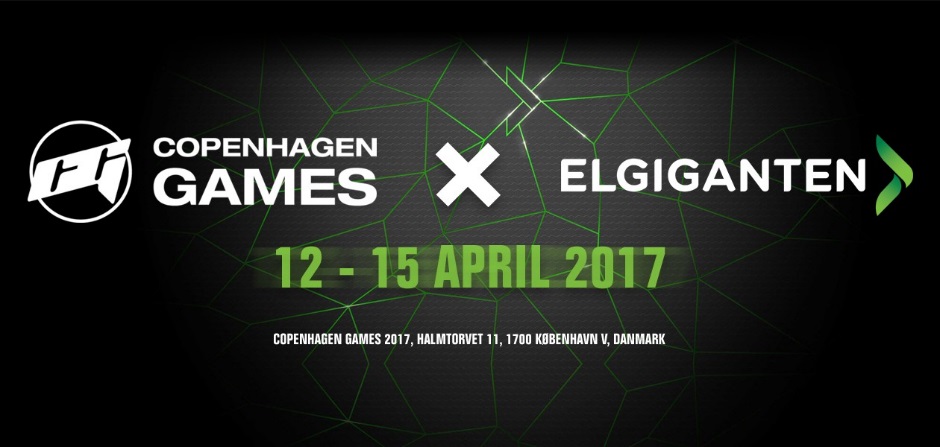 Elgiganten har opsat en gigantisk stand på messen med over 200 m2 ren gaming-udstyr.  Hils på kendte gæster: Astralis og NiPPå Elgigantens stand vil det blandt andet være muligt at hilse på verdens bedste CounterStrike-hold Astralis, og ”Xizt” fra det legendariske Ninjas in Pyjamas CS:GO-hold kommer også forbi. I Elgigantens shop på Copenhagen Games vil der bl.a. være produkter fra MSI, Lenovo, Acer Predator, Logitech, AK Racing, Arozzi og ikke mindst Elgigantens nye Dreamhack PC line-up.  Standen byder desuden på helt særlige tilbud på over 100 forskellige produkter til priser, der kun gælder på Copenhagen Games. Elgigantens gaming-ansvarlige, Roger Rasmussen, er glad for at kunne deltage i årets Copenhagen Games.”Vi satser stort på gaming i Elgiganten og vi har et fantastisk udvalg i de bedste produkter til gaming. Derfor er det helt naturligt, at vi selvfølgelig skal være med, når det største danske gaming-event afholdes,” siger Roger Rasmussen. ”Jeg kan garantere, at det bliver fire fede dage med alt hvad hjertet begærer indenfor gaming, og jeg glæder mig enormt til at hilse på en masse mennesker til Copenhagen Games,” siger Roger Rasmussen. For mere information: https://www.elgiganten.dk/cphgames